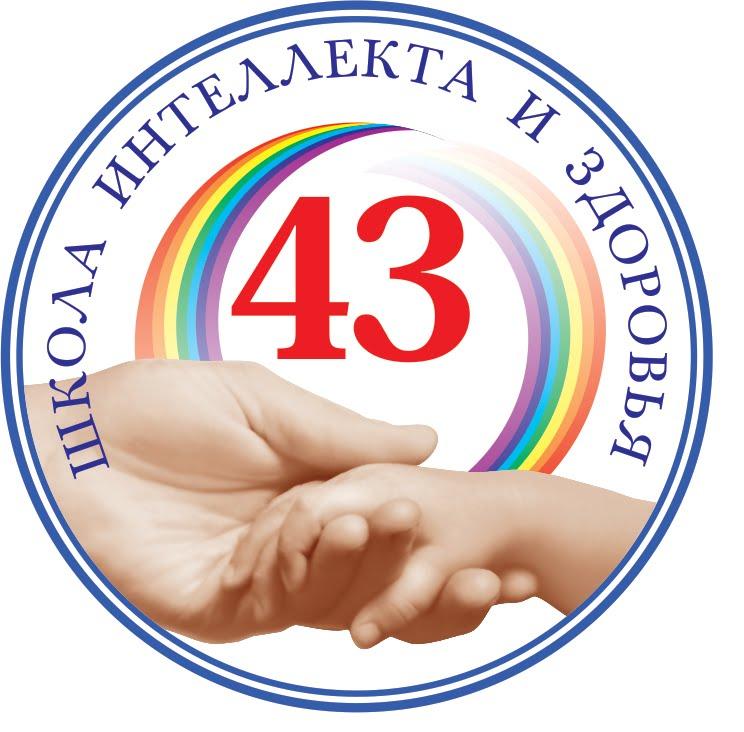 Приём детей в 1 класс на 2021/2022 учебный год будет осуществляться по новым правилам, утвержденным  Приказом Минпросвещения России от 02.09.2020 № 458.Приём документов в 1 класс в 2021 году начнётся 1 апреля.С 1 апреля будут приниматься заявления от родителей, чьи дети имеют преимущественное право на зачисление в общеобразовательную организацию, а также детей, проживающих на закреплённой за школой территории. Приём этих категорий детей должен завершиться 30 июня.Преимущественное право на зачисление имеют:— дети военнослужащих по месту жительства их семей, сотрудников органов внутренних дел, не являющихся сотрудниками полиции, и некоторых других категорий служащих.— дети, проживающие в одной семье и имеющие общее место жительства, также имеют право преимущественного приема на обучение в школы, в которых обучаются их братья и (или) сестры.С 6 июля начинается приём заявлений от родителей детей, не проживающих на закрепленной за конкретной школой территории до момента заполнения свободных мест, но не позднее 5 сентября текущего года.Подать заявление родители смогут:— лично в общеобразовательную организацию ( суббота с 10.00 до 14.00);— по почте заказным письмом с уведомлением о вручении;— в электронной форме через электронную почту школы;— на электронном сервисе записи детей в общеобразовательную организацию города Ростова-на-Дону school-go.ru. с использованием подтвержденной записи Портала государственных услуг Российской Федерации (https://www.gosuslugi.ru), а именно логин и пароль портала Госуслуг.Для приема родитель(и) законный(ые) представитель(и) ребенка или поступающий представляют следующие документы:— копию документа, удостоверяющего личность родителя (законного представителя) ребенка или поступающего;— копию свидетельства о рождении ребенка или документа, подтверждающего родство заявителя;— копию документа, подтверждающего установление опеки или попечительства (при необходимости);— копию документа о регистрации ребенка или поступающего по месту жительства или по месту пребывания на закрепленной территории или справку о приеме документов для оформления регистрации по месту жительства (в случае приема на обучение ребенка или поступающего, проживающего на закрепленной территории, или в случае использования права преимущественного приема на обучение по образовательным программам начального общего образования);— справку с места работы родителя(ей) законного(ых) представителя(ей) ребенка (при наличии права внеочередного или первоочередного приема на обучение);— копию заключения психолого-медико-педагогической комиссии (при наличии).При посещении общеобразовательной организации и (или) очном взаимодействии с уполномоченными должностными лицами общеобразовательной организации родитель(и) законный(ые) представитель(и) ребенка предъявляет(ют) оригиналы документов, указанных документов, а поступающий — оригинал документа, удостоверяющего личность поступающего.Родитель(и) законный(ые) представитель(и) ребенка, являющегося иностранным гражданином или лицом без гражданства, дополнительно предъявляет(ют) документ, подтверждающий родство заявителя(ей) (или законность представления прав ребенка), и документ, подтверждающий право ребенка на пребывание в Российской Федерации.Иностранные граждане и лица без гражданства все документы представляют на русском языке или вместе с заверенным в установленном порядке переводом на русский язык.ПОЛОЖЕНИЕО правилах приема граждан на обучение  по образовательным программам  начального общего, основного общего и среднего общего образования муниципального бюджетного общеобразовательного учреждения города Ростова-на-Дону «Школа № 43»ПРИКАЗ №458 от 02.09.2020 и Порядок приема на обучение по общеобразовательным программам начального общего, основного общего и среднего общего образованияПриказ от 20.02.2021 УОПР-91 Об утверждении порядка выдачи разрешения в форме справки для приема в 1 класс детей, не достигших 6 лет и 6 месяцев или старше 8 лет на 1 сентябряПравила регистрации электронных заявлений на прием в общеобразовательные учрежденияО внесении изменений в статью 54 Семейного кодекса РФ и статью 67 ФЗ Об образовании в РФСогласие для АИС контингентаСогласие на обработку персональных данных для родителей обучающихсяЗаявление на приемМикрорайон общеобразовательного учрежденияИнформация для родителей первоклассников